  MIĘDZYSZKOLNY  OŚRODEK  SPORTOWY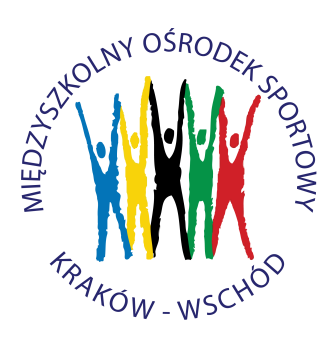 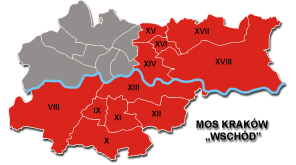 KRAKÓW  -  WSCHÓD31-950  Kraków, os. ZGODY 13 atel./faks  (0-12) 644-22-72	tel.  (0-12) 644-19-77   www.moskrakus.com e-mail mos.krakus@moskrakus.com          MOSNH.414.5.2013-G      	                                         Kraków, dn. 26.09.2013r.  	K O M U N I K A TDotyczy:	Nowohucka Szkoła Biega – bieg wokół Zalewu Nowohuckiego  		szkół gimnazjalnych dziewcząt i chłopców (ur. 1998-2000)ORGANIZATOR: 	Międzyszkolny Ośrodek Sportowy Kraków – Wschód SPONSOR:		Porozumienie Dzielnic Nowohuckich (Dzielnica XIV, XVI, XVII i XVIII) TERMIN  ZAWODÓW:18.10. 2013 r. /piątek/			- 	zbiórka uczestników	godz. 1045						-	początek zawodów	godz. 1100(Termin rezerwowy/w przypadku opadów/ – 22.10.2013r)MIEJSCE  ZAWODÓW:Zalew Nowa Huta, ul. Bulwarowa (zbiórka obok placu zabaw dla dzieci)UCZESTNICTWO:W biegu startują uczniowie szkół podstawowych, oddzielnie w kategorii dziewcząt i w kategorii chłopców. Reprezentacja szkoły liczy maksymalnie 10 zawodników i  10 zawodniczek. Obowiązuje Karta Zgłoszeniowa udziału w zawodach /lista uczestników/ potwierdzona przez dyrektora szkoły – wzór zamieszczony jest na naszej stronie internetowej  www.moskrakus.comZapraszamy również uczniów szkół podstawowych i gimnazjalnych z całego Miasta Krakowa.Bieg ma charakter otwarty.SPOSÓB  PRZEPROWADZENIA  ZAWODÓW:Klasyfikacja osobno dla dziewcząt i chłopców. Bieg zostanie rozegrany wokół Zalewu Nowohuckiego. Długość trasy ok. 1200m dla dziewcząt i chłopców (jedna pętla).Bieg dziewcząt:	godz.: 1100Bieg chłopców:	godz.: 1115NAGRODY:   W każdym z biegów pierwsze 20 osób otrzyma okolicznościowe koszulki.Trzy pierwsze osoby w biegu otrzymają nagrody rzeczowe, puchary i medale.Kierownikiem imprezy jest mgr Ewa ŚLUSARCZYK.Serdecznie zapraszamy młodzież szkolną do wielkiego święta biegowego w Nowej Hucie. Uwagi: 	Szatnie (namioty) będą zlokalizowane w okolicy linii startu i mety (dwa namioty). Namioty służą wyłącznie do przebierania się. Organizator zabezpiecza opiekę medyczną podczas zawodów.												- VERTE-